«Земляки - победители»Работу выполнил: Костерев Николай, обучающийся   1 «г» класса                                            МБОУ «СОШ № 56» г. Чебоксары.Защитники нашей родины есть в каждой семье,у нас - это мой прадедушка.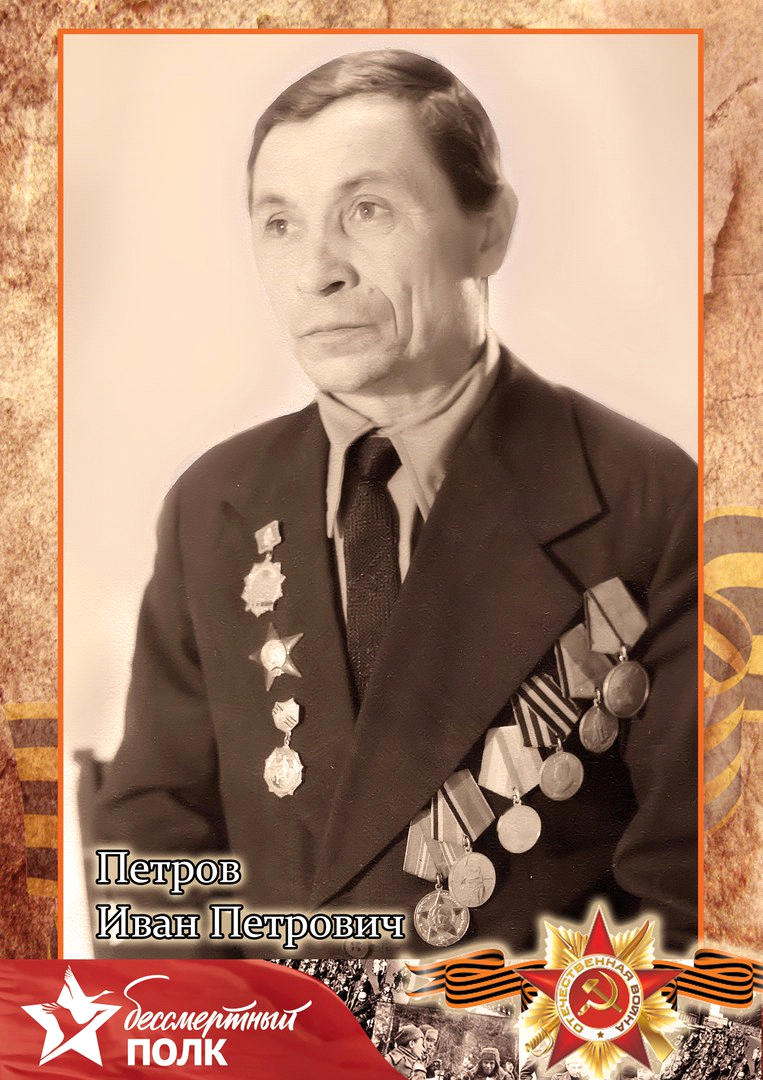 МОЙ ПРАДЕДУШКА ГЕРОЙ! ДОШЕЛ ДО БЕРЛИНА!Мой прадедушка, Петров Иван Петрович, настоящий герой и участник Великой Отечественной войны. Он родился 25 декабря 1917 года в деревне Мамалаево Вурнарского района Чувашской АССР. Он рано остался без мамы. А папа у него был слепой. С первых дней войны и до самого её конца он отважно защищал родную землю от фашистов. На фронте мой прадедушка был разведчиком, минометчиком и входил в состав 324-ой Верхнеднепровской стрелковой дивизии. Дивизия формировалась из числа призывников Чувашской АССР и отличилась победоносными боями. За четыре года войны прадед был 7 раз ранен и 2 раза получил контузию. Однажды ночью под г. Ржевом наши войска ворвались и разгромили вражеский тыл. Многих немцев взяли в плен, но и с нашей стороны были большие потери. После этого боя дома прадедушку считали погибшим, потому что на него пришла похоронка…Весной 1945 года прадедушка был тяжело ранен и День победы встретил в г. Каунас Литовской Республике в госпитале. Дома его ждал отец, он всю войну молился, чтобы его сын вернулся домой живым.У дедушки были еще старшие брат Трофим и сестра Надежда. Они во время войны пропали без вести.Вернувшись с войны, мой прадедушка Иван Петрович встретил мою прабабушку Марию Петровну, которая во время войны работала трактористкой. Они полюбили друга друга, поженились, родили и воспитали достойно шестерых детей. За выполнение боевых задач мой прадед был награжден медалью «За Отвагу» и орденом «Красной Звезды». Его личные вещи военных лет сейчас находятся в музее МБОУ «СОШ № 30» г. Чебоксары.Мой прадедушка испытал все тяжбы жестокой войны и при этом остался достойным, порядочным, жизнерадостным, добрым и уважаемым человеком. И я очень им ГОРЖУСЬ!